Lesson 05: God Keeps His WordThe Plunge into Sin	At the _________________________________________________ (the serpent lied to the woman)	in __________________________________ (the man and the woman knew what they were doing) 	humanity ________________________________________________________________________	The man and the woman ___________________________________________________________	________________________________________________________________________________	God, however, ____________________________________________________________________Bible Study: Genesis 3:14-191. What curse is given to the serpent? ____________________________________________________	________________________________________________________________________________	________________________________________________________________________________2. What will the relationship between snakes and people be?  _________________________________3. What does this stand symbol for? _____________________________________________________	________________________________________________________________________________4. What curse is given to the woman? ____________________________________________________	________________________________________________________________________________5. What will the relationship between men and women be? ___________________________________	________________________________________________________________________________6. What curse is given to the man? ______________________________________________________	________________________________________________________________________________7. What curse does mankind receive? ____________________________________________________	________________________________________________________________________________GO! 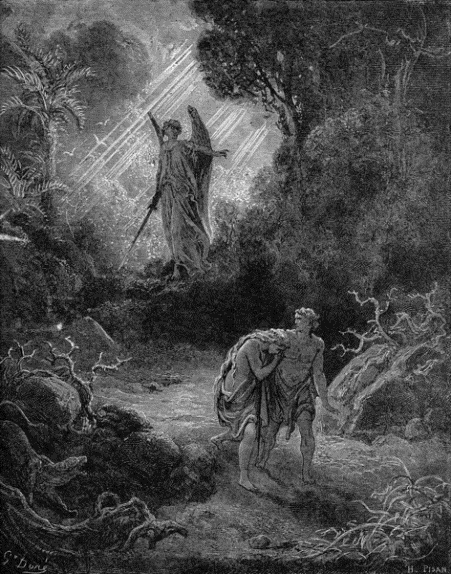 	Man no longer _________________________________________	___________________________________________________	Life is only ___________________________________________	___________________________________________________	Hence _______________________________________________	___________________________________________________God did allow man durable clothes made of animal skins.The Righteousness of GodGod had clearly forbidden man to eat. God had indicated the penalty on eating would be death. The man and the woman sinned deliberately, they could be held accountable.Thus, ______________________________________________________________________________	________________________________________________________________________________	________________________________________________________________________________Our Sinfulness1. a. What do we mean by “original sin”? _________________________________________________	b. Is this the same or different for everyone? ____________________________________________2. a. What do we mean by “actual sins”? _________________________________________________	b. Is this the same or different for everyone? ____________________________________________	________________________________________________________________________________3. What is the relationship between original sin and actual sins? _______________________________4. What does Galatians 3:10 imply for all people? _________________________________________	________________________________________________________________________________Mercy and Justice (2 slides)God’s mercy and justice _______________________________________________________________Those who contrast them see ___________________________________________________________	Mercy = ________________________________________________________________________	Justice = ________________________________________________________________________But God is _________________________________________________________________________The two go together.	His justice is: ____________________________________________________________________	His mercy is: ____________________________________________________________________The Severity of the PunishmentGod created this world and God created us.God _______________________________________________________________________________	________________________________________________________________________________	________________________________________________________________________________We _______________________________________________________________________________It would be _________________________________________________________________________Eternal death means _________________________________________________________________	________________________________________________________________________________That’s a ____________________________________________________________________________